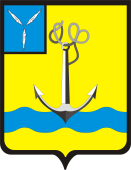  АДМИНИСТРАЦИЯ            ПРИВОЛЬНЕНСКОГО МУНИЦИПАЛЬНОГО ОБРАЗОВАНИЯРОВЕНСКОГО МУНИЦИПАЛЬНОГО РАЙОНА САРАТОВСКОЙ ОБЛАСТИПОСТАНОВЛЕНИЕот  29.04.2019 г.                            № 17                                с. ПривольноеОб утверждении реестра мест накопления твердых коммунальных отходов и схем размещения контейнерных площадок на территории Привольненского муниципального образованияВ целях обеспечения охраны окружающей среды и здоровья человека на территории Привольненского муниципального образования, в соответствии с Федеральным законом от 06.03.2003 №131-ФЗ «Об общих принципах организации местного самоуправления в Российской Федерации», в соответствии с Правилами обустройства мест (площадок) накопления твердых коммунальных отходов и ведения их реестра», утвержденных постановлением Правительства Российской Федерации от 31.08.2018 №1039,                                пунктом 2 раздела 1 Правил обращения с твердыми коммунальными отходами, утвержденных Постановлением Правительства РФ от 12.11.2016 N 1156 (в ред. от 15.12.2018), санитарными правилами и нормами САнПиН 42-128-4690-88 «Санитарные правила содержания территорий населенных мест», в соответствии с Уставом  Привольненского муниципального образования, администрация Привольненского муниципального образования ПОСТАНОВЛЯЕТ:1. Утвердить реестр мест накопления твердых коммунальных отходов (ТКО) на территории  Привольненского муниципального образования (приложение №1).2. Утвердить схему мест размещения контейнерных площадок для сбора ТКО на территории  Привольненского муниципального образования (приложения №2).3. Утвердить схему мест размещения площадок накопления крупногабаритных отходов (КГО) на территории Привольненского муниципального образования  (приложение №3).4. Настоящее постановление подлежит обнародованию и размещению на официальном сайте администрации  Привольненского муниципального образования в информационной телекоммуникационной сети «Интернет».5. Контроль за исполнением настоящего постановления оставляю за собой.Глава  Привольненскогомуниципального образования				           А.Н.Куклин                                                                                                                                                          Приложение№1к постановлению администрации  Привольненского МО  от 29.04.2019. №17Реестрмест накопления твердых коммунальных отходов на территории Привольненского муниципального образования№п/пАдресДанные о технических характеристиках специализированных мест (площадок) накопления ТКО и КГОДанные о технических характеристиках специализированных мест (площадок) накопления ТКО и КГОДанные о технических характеристиках специализированных мест (площадок) накопления ТКО и КГОДанные о технических характеристиках специализированных мест (площадок) накопления ТКО и КГОДанные о технических характеристиках специализированных мест (площадок) накопления ТКО и КГОДанные о технических характеристиках специализированных мест (площадок) накопления ТКО и КГОДанные о технических характеристиках специализированных мест (площадок) накопления ТКО и КГОДанные о собственниках  мест (площадок) накопления (для юр.лиц-полное наименование и номер ЕГРЮЛ, фактический адрес (для ИП –ФИО, ОГРН, адрес регистрации по месту жит-ва, для физ.лиц-ФИО, серия,номер и дата выдачи паспорта, адрес регистрации по месту жительства, контактные данныеДанные об источниках образования ТКОДата и номер решения о включении (отказе) сведений о месте (площадке) накопления твердых коммунальных отходов в реестр№п/пАдресПокрытие (грунт, бетон, асфальт)Площадь м2Металлических с крышкой (МКВК-0,75)Металлических с крышкой (МКВК-0,75)Металлических с крышкой (МКВК-0,75)Металлических с крышкой (МКВК-0,75)Назначение площадокДанные о собственниках  мест (площадок) накопления (для юр.лиц-полное наименование и номер ЕГРЮЛ, фактический адрес (для ИП –ФИО, ОГРН, адрес регистрации по месту жит-ва, для физ.лиц-ФИО, серия,номер и дата выдачи паспорта, адрес регистрации по месту жительства, контактные данныеДанные об источниках образования ТКОДата и номер решения о включении (отказе) сведений о месте (площадке) накопления твердых коммунальных отходов в реестр№п/пАдресПокрытие (грунт, бетон, асфальт)Площадь м2Размещенные шт.Планируемые к размещению шт.Объем  контейнера м3Для ртутьсодержащих отходовНазначение площадокДанные о собственниках  мест (площадок) накопления (для юр.лиц-полное наименование и номер ЕГРЮЛ, фактический адрес (для ИП –ФИО, ОГРН, адрес регистрации по месту жит-ва, для физ.лиц-ФИО, серия,номер и дата выдачи паспорта, адрес регистрации по месту жительства, контактные данныеДанные об источниках образования ТКОДата и номер решения о включении (отказе) сведений о месте (площадке) накопления твердых коммунальных отходов в реестр1С. Привольное ул. Советская д.12грунт40010,750ТКОПривольненское МОЖилой секторприлегающих улицПлан-схема № 12С. Привольное ул. Советская д.19асфальт40010,750ТКОПривольненское МОЖилой секторприлегающих улицПлан-схема № 13С. Привольное ул. Советская д.26асфальт40010,750ТКОПривольненское МОЖилой секторприлегающих улицПлан-схема № 14С. Привольное Перекресток ул. Советская д.57асфальт40010,750ТКОПривольненское МОЖилой секторприлегающих улицПлан-схема № 15С. Привольное Ул. Комсомольская д.4грунт40010,750ТКОПривольненское МОЖилой секторприлегающих улицПлан-схема № 16Ул. Комсомольская д.10асфальт40010,750ТКОПривольненское МОЖилой секторприлегающих улицПлан-схема № 17С. Привольное Ул. Комсомольская, 19асфальт40010,750ТКОПривольненское МОЖилой секторприлегающих улицПлан-схема № 18п. Серебряный Бор  Ул. Центральная, 22асфальт40010,750ТКОПривольненское МОЖилой секторприлегающих улицПлан-схема № 29п.Серебряный Бор  Ул. Садовая, 1асфальт40010,750ТКОПривольненское МОЖилой секторприлегающих улицПлан-схема № 210п. Краснополье Ул. Центральая ,14грунт40010,750ТКОПривольненское МОЖилой секторприлегающих улицПлан-схема № 311п. Краснополье.  Ул.Школьная, 9грунт40010,750ТКОПривольненское МОЖилой секторприлегающих улицПлан-схема № 3